Dear Parent/Guardian, 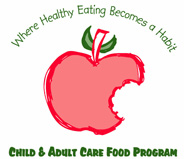 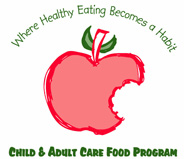 Your childcare facility, ___________________________, participates in the U. S. Department of Agriculture (USDA) Child and Adult Care Food Program (CACFP).  The enrolled participants will receive nutritious meals and snacks at no cost to you. CACFP needs verification of enrollment for each participant in this facility.  Please complete the parent/guardian section of this form, sign it and return it to the Center Director.  This form must be completed annually.  Thank you for your assistance!Enrolled Participant information: Last Name:		First Name:		DOB	       *Food Allergies/Special Diet Instructions1._________________________________________________________________________________________________2._________________________________________________________________________________________________3._________________________________________________________________________________________________4._________________________________________________________________________________________________*If the participant cannot be served the CACFP Meal Pattern due to allergies please provide a note from a health care professional.Circle days child will be at center:Monday     Tuesday     Wednesday     Thursday     Friday     Saturday     SundayCircle meals children normally eat at center:Breakfast(7am-9am)        AM Snack (9am -11am)            Lunch (11am-1pm)          PM Snack (130pm-430pm)Supper (5pm-7pm)           Late PM Snack (7pm-9pm)Please list the normal times of arrival and departure (circle AM or PM):Arrival Time: __________  AM or PM      Departure Time:  ___________  AM or PMFor School-agers ONLY (when school is in session)Arrival Time:  ___________AM or PM      Depart for School:  ___________ AM or PMArrival from School:  ____________ AM or PM      Final departure for the day:  __________ AM or PMParent Contact Information:Phone:____________________________     Email: __________________________________________Parent Signature:_____________________________________________      Date:_____________________Center Representative Signature:_________________________________    Date: _____________________Non-Discrimination Statement:  This explains what to do if you believe you have been treated unfairly.  In accordance with Federal Law and U. S. Department of Agriculture policy, this institution is prohibited from discriminating on the basis of race, color, national origin, sex, age, or disability.  To file a complaint of discrimination, write USDA Director, Office of Adjudication, 1400 Independence Avenue, SW Washington, D.C. 20250-9410 or call toll free (866) 632-9992 (voice).  Individuals who are hearing impaired or have speech disabilities may contact USDA thought the Federal Relay Service at (800) 877-8339, or (800) 845-6136 (Spanish).  USDA is an equal opportunity provider and employer.